СОВЕТ ДЕПУТАТОВ МУНИЦИПАЛЬНОГО ОБРАЗОВАНИЯКАИРОВСКИЙСЕЛЬСОВЕТ САРАКТАШСКОГО РАЙОНАОРЕНБУРГСКОЙ ОБЛАСТИЧЕТВЕРНЫЙ СОЗЫВРЕШЕНИЕдвадцать девятого внеочередного заседания Совета депутатовмуниципального образования Каировский сельсоветчетвертого созыва24 апреля 2023 года                             с. Каировка                                 № 119Об утверждении проекта решения Совета депутатов Каировского сельсовета «О внесении изменений в Устав муниципального образования Каировский сельсовет Саракташского района Оренбургской области», порядка учёта предложений и участия граждан в обсуждении проекта муниципального правового акта о внесении изменений в Устав муниципального образования Каировскийсельсовет Саракташского района Оренбургской области и проведения публичных слушаний по проекту решенияВ целях приведения Устава муниципального образования Каировский сельсовет Саракташского района Оренбургской области в соответствие с действующим законодательством, руководствуясь Федеральным законом от 06.10.2003 № 131-ФЗ «Об общих принципах организации местного самоуправления в Российской Федерации», Уставом муниципального образования  Каировский сельсовет Совет депутатов Каировского сельсовета РЕШИЛ:1. Утвердить проект решения Совета депутатов Каировского сельсовета «О внесении изменений в Устав муниципального образования Каировский сельсовет Саракташского района Оренбургской области» согласно приложению № 1 к настоящему решению.2. Утвердить порядок учета предложений и участия граждан в обсуждении проекта решения Совета депутатов Каировского сельсовета «О внесении изменений в Устав муниципального образования Каировский сельсовет Саракташского района Оренбургской области» согласно приложению № 2 к настоящему решению.3. Провести публичное слушание по проекту решения Совета депутатов Каировского сельсовета «О внесении изменений в Устав муниципального образования Каировский сельсовет Саракташского района Оренбургской области» 6 мая 2023 года в 11:00 часов в здании администрации Каировского сельсовета по адресу: Оренбургская область, Саракташский район, село Каировка, улица Центральная, дом 28.4. Определить местом сбора предложений и замечаний всех заинтересованных лиц по проекту изменений в Устав  муниципального образования Каировский сельсовет Саракташского района Оренбургской области  в здании администрации Каировского сельсовета ул. Центральная, д.28, с Каировка, Саракташского района, Оренбургской области, кабинет главы сельсовета и установить срок подачи замечаний и предложений до 4 мая 2023 г., телефон для справок: 8(35333)26418 (кроме выходных и праздничных дней) с 10-00 по 17-00 часов по местному времени. 5. Создать рабочую группу по подготовке и проведению публичных слушаний по проекту решения Совета депутатов Каировского сельсовета «О внесении изменений в Устав муниципального образования Каировский сельсовет Саракташского района Оренбургской области» и утвердить ее состав согласно приложению № 3.6. Назначить лицом, ответственным за сбор и обобщение предложений и замечаний населения по проекту изменений в  Устав муниципального образования Каировский сельсовет Саракташского района Оренбургской области и проекту Решения Совета депутатов Каировского сельсовета Саракташского района Оренбургской области «О внесении изменений  в Устав муниципального образования Каировский сельсовет Саракташского района Оренбургской области, Бочкареву Т.А., специалиста 1 категории администрации сельсовета.7. Результаты проведенных публичных слушаний обнародовать и  разместить на официальном сайте Каировского сельсовета http://www.admkairovka.ru/.8. Настоящее решение вступает в силу со дня его подписания, подлежит обнародованию и размещению на официальном сайте муниципального образования Каировский сельсовет Саракташского района Оренбургской области в сети Интернет http://www.admkairovka.ru/, а так же в федеральной государственной информационной системе «Единый портал государственных и муниципальных услуг (функций)» (ПОС ЕГПУ).9. Контроль за исполнением настоящего решения возложить на постоянную комиссию Совета депутатов сельсовета по мандатным вопросам,  вопросам местного самоуправления, законности, правопорядка, работе с общественными и религиозными объединениями, национальным вопросам, делам военнослужащих (Тонова С.Я.).Председатель Совета депутатов сельсовета                                 О. А. ПятковаРазослано: постоянной комиссии, Управлению Министерства юстиции по Оренбургской области, прокуратуре Саракташского района,  места для обнародования, официальный сайт МО Каировский сельсовет, ПОС ЕГПУ, в делоПриложение №1 к решению Совета депутатов Каировского сельсовета Саракташского района Оренбургской области от 24.04.2023 №119 ПРОЕКТ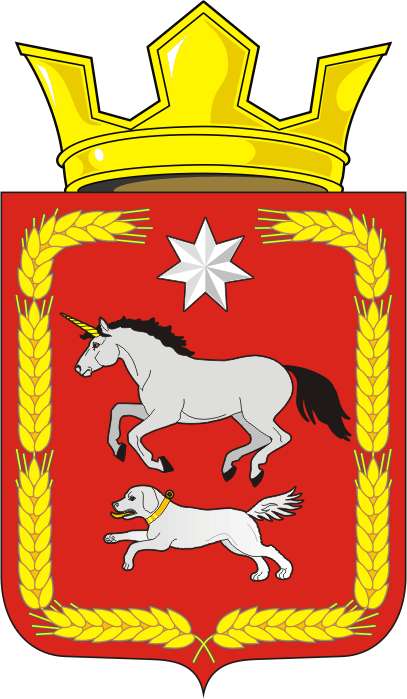 СОВЕТ ДЕПУТАТОВ муниципального образования КАИРОВСКИЙ СЕЛЬСОВЕТ саракташскОГО районА оренбургской областиЧЕТВЕРТЫЙ созывР Е Ш Е Н И Е____________________ заседания Совета депутатовмуниципального образования Каировский сельсоветчетвертого созыва___.___. 2023 года                    с.Каировка                           № ____О внесении изменений в Устав муниципального образования Каировский сельсовет Саракташского района Оренбургской областиВ соответствии с Федеральным законом от 06.10.2003 № 131-ФЗ «Об общих принципах организации местного самоуправления в Российской Федерации», руководствуясь Уставом муниципального образования Каировский сельсовет Саракташского района Оренбургской областиСовет депутатов Каировского сельсовета РЕШИЛ:1. Внести в Устав муниципального образования Каировский сельсовет Саракташского района Оренбургской области изменения согласно приложению к настоящему решению.2. Главе муниципального образования Каировский сельсовет Саракташского района Оренбургской области Алексею Николаевичу Логвиненков течение 15 дней с момента принятия решения о внесении изменений в Устав в установленном законом порядке направить необходимый пакет документов в Управление Министерства юстиции Российской Федерации по Оренбургской области для государственной регистрации и размещения на портале Министерства юстиции Российской Федерации «Нормативные правовые акты в Российской Федерации» (http://pravo-minjust.ru, http://право-минюст.рф).3. Глава муниципального образования Каировский сельсовет Саракташского района Оренбургской области Алексей Николаевич Логвиненко обязан опубликовать зарегистрированное решение о внесении изменений в Устав в течение семи дней со дня поступления из Управления Министерства юстиции Российской Федерации по Оренбургской области уведомления о включении сведений о муниципальном правовом акте о внесении изменений в Устав в государственный реестр уставов муниципальных образований Оренбургской области.4. Решение о внесении изменений в Устав муниципального образования Каировский сельсовет Саракташского  района Оренбургской области вступают в силу после его государственной регистрации и опубликования, подлежит размещению на сайте муниципального образования Каировский сельсовет Саракташского района Оренбургской области.5. Направить сведения об опубликовании решения о внесении изменений в Устав в Управление Министерства юстиции Российской Федерации по Оренбургской области в течение 10 дней после дня его опубликования.6. Контроль за исполнением настоящего решения возложить на постоянную комиссию Совета депутатов сельсовета по мандатным вопросам,  вопросам местного самоуправления, законности, правопорядка, работе с общественными и религиозными объединениями, национальным вопросам, делам военнослужащих (Тонова С.Я.).Председатель Совета депутатов сельсовета                                 О. А. ПятковаГлава муниципального образования Каировский сельсовет                                                              А.Н.ЛогвиненкоРазослано: постоянной комиссии, прокурору Саракташского  района, Управлению Министерства юстиции по Оренбургской области, официальный сайт сельсовета, места для обнародования НПА, Информационный бюллетень «Каировский сельсовет», в дело Приложение к решению Совета депутатовКаировского сельсовета Саракташского района   Оренбургской областиот  __.___.2023   № ____Изменения в Устав муниципального образования Каировский сельсовет Саракташского района Оренбургской области	1. Часть 2 статьи 14 изложить в следующей редакции:«2. Староста сельского населенного пункта назначается Советом депутатов по представлению схода граждан сельского населенного пункта. Староста сельского населенного пункта назначается из числа граждан Российской Федерации, проживающих на территории данного сельского населенного пункта и обладающих активным избирательным правом, либо граждан Российской Федерации, достигших на день представления сходом граждан 18 лет и имеющих в собственности жилое помещение, расположенное на территории данного сельского населенного пункта».2.Часть 3 статьи 14 изложить в следующей редакции:«3. Староста сельского населенного пункта не является лицом, замещающим государственную должность, должность государственной гражданской службы, муниципальную должность, за исключением муниципальной должности депутата представительного органа муниципального образования, осуществляющего свои полномочия на непостоянной основе, или должность муниципальной службы, не может состоять в трудовых отношениях и иных непосредственно связанных с ними отношениях с органами местного самоуправления».3. Пункт 1 части 4 статьи 14 изложить в следующей редакции:«1) замещающее государственную должность, должность государственной гражданской службы, муниципальную должность, за исключением муниципальной должности депутата представительного органа муниципального образования, осуществляющего свои полномочия на непостоянной основе, или должность муниципальной службы»;4. Часть 10 статьи 26 изложить в следующей редакции:«10. Обеспечение доступа к информации о представляемых депутатом Совета депутатов района, сведениях о доходах, расходах, об имуществе и обязательствах имущественного характера, к информации о представлении такими лицами заведомо недостоверных или неполных сведений о доходах, расходах, об имуществе и обязательствах имущественного характера осуществляется в соответствии с федеральными законами, указами Президента Российской Федерации. Обобщенная информация об исполнении (ненадлежащем исполнении) депутатом Совета депутатов района, обязанности представить сведения о доходах, расходах, об имуществе и обязательствах имущественного характера размещается на сайте муниципального образования Каировский сельсовет, в информационно-телекоммуникационной сети «Интернет» (при условии отсутствия в такой информации персональных данных, позволяющих идентифицировать соответствующее лицо, и данных, позволяющих индивидуализировать имущество, принадлежащее соответствующему лицу) в порядке, установленном законом Оренбургской области».5. Статью 27 Устава дополнить частью 2.1. следующего содержания:«2.1. Полномочия депутата Совета депутатов сельсовета прекращаются досрочно решением Совета депутатов сельсовета в случае отсутствия депутата без уважительных причин на всех заседаниях Совета депутатов сельсовета в течение шести месяцев подряд».6. Часть 1 статьи 39 дополнить пунктом 12 следующего содержания:«12) приобретения им статуса иностранного агента».7. Часть 4 статьи 44 изложить в следующей редакции:«4. Муниципальные нормативные правовые акты, затрагивающие права, свободы и обязанности человека и гражданина, устанавливающие правовой статус организаций, учредителем которых выступает муниципальное образование, а также соглашения, заключаемые между органами местного самоуправления, вступают в силу после их официального опубликования (обнародования). Официальным опубликованием муниципального правового акта или соглашения, заключенного между органами местного самоуправления, считается первая публикация его полного текста в Информационном бюллетене «Каировский сельсовет» и (или) в газете «Пульс Дня».8. Часть 6 статьи 44 изложить в следующей редакции:«6. Официальное опубликование муниципальных нормативных правовых актов органов местного самоуправления муниципального образования производится в течение 10 дней со дня их принятия (издания), если иное не предусмотрено федеральным и областным законодательством, правовыми актами органов местного самоуправления муниципального образования, самим муниципальным правовым актом».Приложение №2 к решению Совета депутатов Каировского сельсовета Саракташского района Оренбургской области от 24.04.2023 №119  Порядок учета предложений и участия граждан в обсуждении проекта муниципального правового акта о внесении изменений в Устав муниципального образования Каировский сельсовет Саракташского района Оренбургской области1. Настоящий Порядок регулирует вопросы внесения, учета и рассмотрения Советом депутатов муниципального образования Каировский сельсовет Саракташского района Оренбургской области предложений по проекту изменений и дополнений  в Устав муниципального образования Каировский сельсовет Саракташского района Оренбургской области.2. Проект решения Совета депутатов о внесении изменений и дополнений в Устав муниципального образования подлежит официальному обнародованию (размещению на информационных стендах Совета депутатов и администрации муниципального образования Каировский сельсовет).Проект решения Совета депутатов о внесении изменений и дополнений в Устав муниципального образования размещается на официальном сайте муниципального образования, а так же в федеральной государственной информационной системе «Единый портал государственных и муниципальных услуг (функций)» (ПОС ЕГПУ).3. Предложения должны быть сформулированы в виде поправок к соответствующим пунктам проекта решения Совета депутатов о внесении изменений и дополнений в Устав муниципального образования и сопровождаться пояснительной запиской, в которой обосновывается необходимость их принятия.4. Предложения в течение 10 дней со дня официального обнародования проекта направляются в Совет депутатов почтой по адресу: 462138 Оренбургская область, Саракташский район, с. Каировка, ул. Центральная, д.28, а также электронной почтой: sar-kairovskii2012@yandex.ru либо непосредственно передаются от заявителей в Совет депутатов муниципального образования Каировский сельсовет.5. Предложения, поступившие депутату Совета депутатов от избирателей передаются  депутатом в аппарат Совета депутатов непосредственно  или  с сопроводительным письмом, направленным почтой (в электронном виде).6. Предложения, поступившие в Совет депутатов, регистрируются в день поступления и передаются в постоянную депутатскую комиссию Совета депутатов Каировского сельсовета для рассмотрения.7. Постоянная депутатская комиссия Совета депутатов рассматривает проект решения Совета депутатов о внесении изменений и дополнений в Устав муниципального образования и поступившие в соответствии с настоящим Порядком предложения не позднее 10 дней со дня официального обнародования проекта решения Совета депутатов «О внесении изменений и  дополнений в Устав муниципального образования Каировский сельсовет Саракташского района Оренбургской области».8. Заключение депутатской комиссии Совета депутатов по проекту решения Совета депутатов о внесении изменений и дополнений в Устав муниципального образования и внесенных предложений к решению, одобренных и не одобренных комиссией, направляется главе муниципального образования для рассмотрения его на заседании Совета депутатов в соответствии с Регламентом Совета депутатов.Приложение 1 к порядку учета предложений и участия граждан в обсуждении проекта изменений в Устав муниципального образования  Каировский сельсовет Саракташского района Оренбургской области Форма учета предложений граждан по проекту решения о внесении изменений в  Устав муниципального образования Каировский сельсовет Саракташского района Оренбургской областиПриложение 2к порядку учета предложений и участия граждан в обсуждении проекта изменений в Устав муниципального образования  Каировский сельсовет Саракташского района Оренбургской области Сведения о гражданине (группе граждан),внесшем (внесших) предложения по проекту изменений в Устав муниципального образования  Каировскийсельсовет Саракташского района Оренбургской областиПодпись гражданина (граждан) Приложение № 3к решению Совета депутатовКаировскогосельсовета Саракташского района Оренбургской областиот 24.04.2023   № 119 Состав рабочей группы по подготовке и проведению публичных слушаний по проекту решения Совета депутатов Каировского сельсовета «О внесении изменений в Устав муниципального образования Каировский сельсовет Саракташского района Оренбургской области» Логвиненко Алексей Николаевич     - председатель рабочей группы, глава                                                                  муниципального образования                                                                  Каировского сельсоветаЧлены рабочей группы:Бочкарева Татьяна Александровна -   специалист 1 категории                                                                  Каировского сельсовета;Пяткова Оксана Артуровна               - председатель Совета депутатов                                                                 Каировского сельсоветаТонова Светлана Яковлевна              - председатель постоянной комиссии                                                                Совета депутатов Каировского                                                                 сельсовета по мандатным вопросам,                                                                 вопросам местного самоуправления,                                                                 законности, правопорядка, работе с                                                                 общественными и религиозными                                                                 объединениями, национальным                                                                 вопросам, делам военнослужащих№п/пИнициатор внесения предложенияДата внесенияГлава, статья, часть, пункт, абзацТекст УставаТекст поправкиТекст Устава с внесенной поправкойПримечание №п/пФамилия, имя, отчество Домашний адрес, телефонДокумент, удостоверяющий личностьМесто работы (учебы)